Publicado en Ciudad de México  el 24/05/2019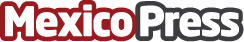 El  Lago Restaurante presenta nuevo menúEl Lago Restaurante se renueva presentando sus nuevas propuestas culinarias para deleitar el paladar. Un lugar emblemático de la Ciudad de México con una hermosa vista al Lago de Chapultepec, ideal para pasar un momento agradable y comer deliciosoDatos de contacto:Rosa María Catalán Reyes   Nota de prensa publicada en: https://www.mexicopress.com.mx/el-lago-restaurante-presenta-nuevo-menu_1 Categorías: Gastronomía Restauración Ciudad de México http://www.mexicopress.com.mx